Ministero della Salute DIPARTIMENTO DELLA SANITÀ PUBBLICA VETERINARIA, DELLA SICUREZZA ALIMENTARE E DEGLI ORGANI COLLEGIALI PER DIREZIONE GENERALE PER L’IGIENE E E UFFICIO VII ex DGSAN Osservazioni sulla bozza di linea-guida per l’autorizzazione dei coadiuvanti di prodotti fitosanitariSi prega di compilare una riga per ogni proposta specificando la natura della modifica (editoriale/sostanziale) ed inserendo il numero delle righe da modificare evidenziando le aggiunte in grassetto e le cancellazioni in barrato.N° rigaTipo di osservazione (editoriale/sostanziale)Modifiche e/o integrazioni proposteMotivazioneOutcome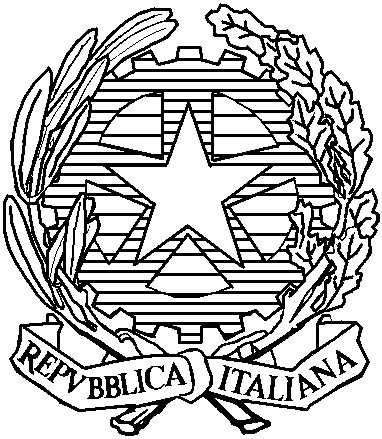 